Ms. Ashlee and Ms. Ciara’s OnesWeek Of: May 25th- 29thColor: Blue Number: 9 Shape: Square Letter: NnLesson: Caring for PetsBible Verses: “God Made the Animals” (genesis 1:24-25,29-31; Psalm 104:14, 17-25)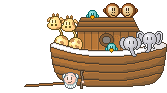 MondayTuesdayWednesdayThursdayFridayArtSponge Painting Making a PuppyCookie cutter painting Stamping Yarn CollageBooks & ListeningPet bookLooking at booksLooking at the BibleMy pet bookLooking at the BibleBlock CenterPet picture blocksPaper bag blocks Walking on blocks Playing with soft blocks Cleaning up blocksHome-living       Bird watchingCaring for my petSorting my petsPlaying VetAnimal Shaped SnackMusicPebble shakers Ringing the bellsJingle bracelets Singing  Bible songsPuzzles/ ManipulativesSnap lock drop Matching pet shapes  Puzzle petsMore Bird watchingPlaying with puzzle petsKindness Curriculum:     EmpathyFeelings LottoFriendship BraceletsThe Wedding ProcessionI-MessagesWeekly Review